ADRIEN BLOCK INTERMEDIATE SCHOOL 25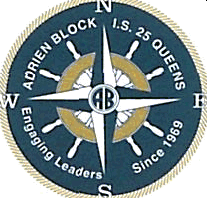 34-65 192"d Street • Flushing, New York 11358Tel: 718.961.3480 • Fax: 718.358.1563 • www.adrienblockis25.comMaryEllen Beirne, PrincipalSeptember 30, 2020Dear Parents and Guardians:If your child will be a blended student (coming to school a few days a week) and they need a metrocard, please send me an email with your child’s name and ID number.  I will have the metrocard ready for the student on the day they come to school. Please keep in mind, that if your child is taking the school bus, they will not be eligible for a metrocard.  Only students using the city bus, and who are far enough away from school, are eligible.Thank you! Please email me at BHerlih@schools.nyc.gov.Sincerely,Bliss-Ann HerlihyPupil Accounting